Supplementary Figures with legends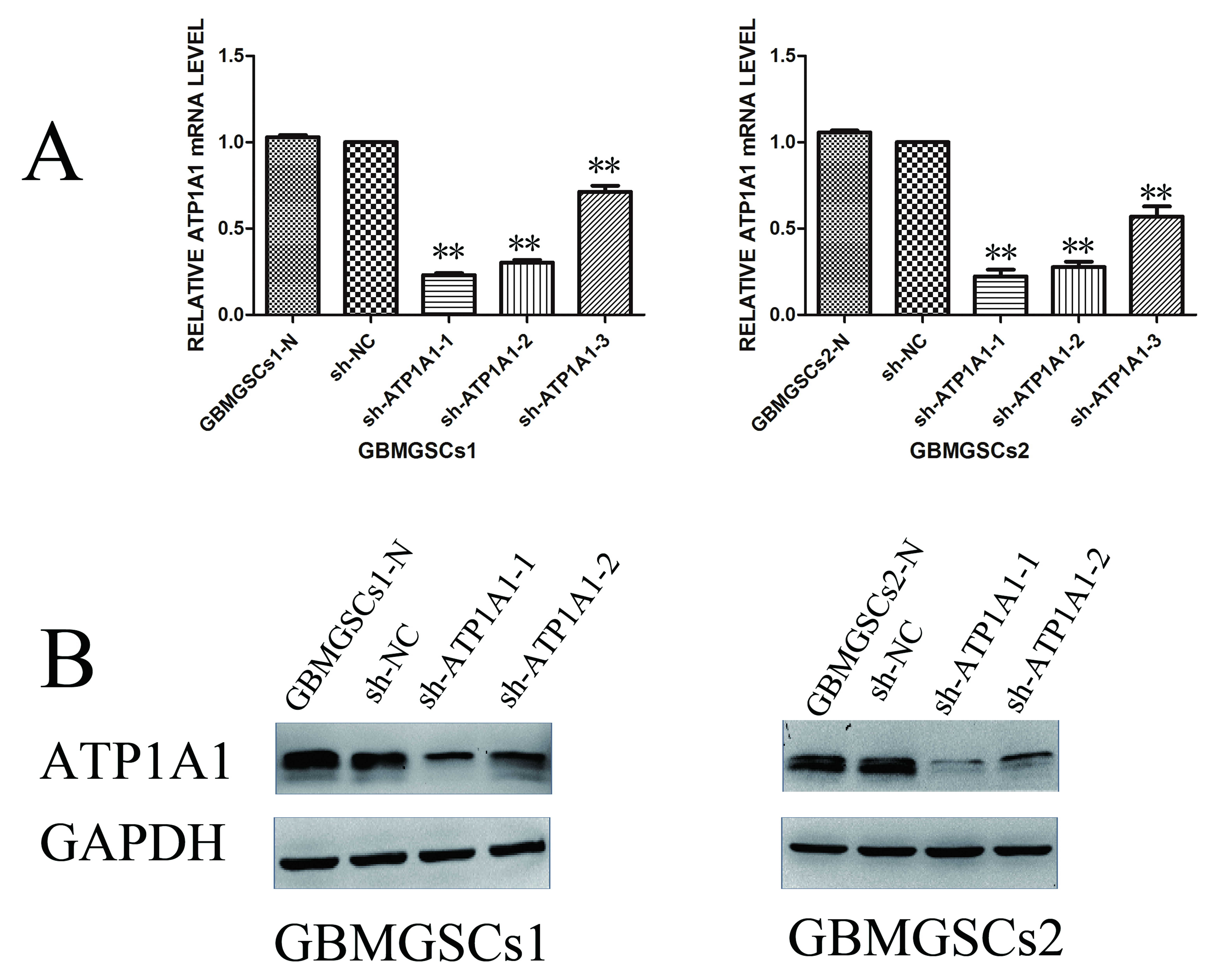 Figure S1. Knockdown of ATP1A1 expression in GSCs. GBM GSCs1 and GBM GSCs2 were transfected with vectors expressing different shRNAs silencing ATP1A1 (sh-ATP1A1-1, sh-ATP1A1-2, and sh- ATP1A1-3) or negative control vector (sh-NC). Knockdown efficiencies of shRNAs were assessed by qPCR (A) and western blot (B) analyses. Error bars represent the SD, *P < 0.05, **P < 0.01).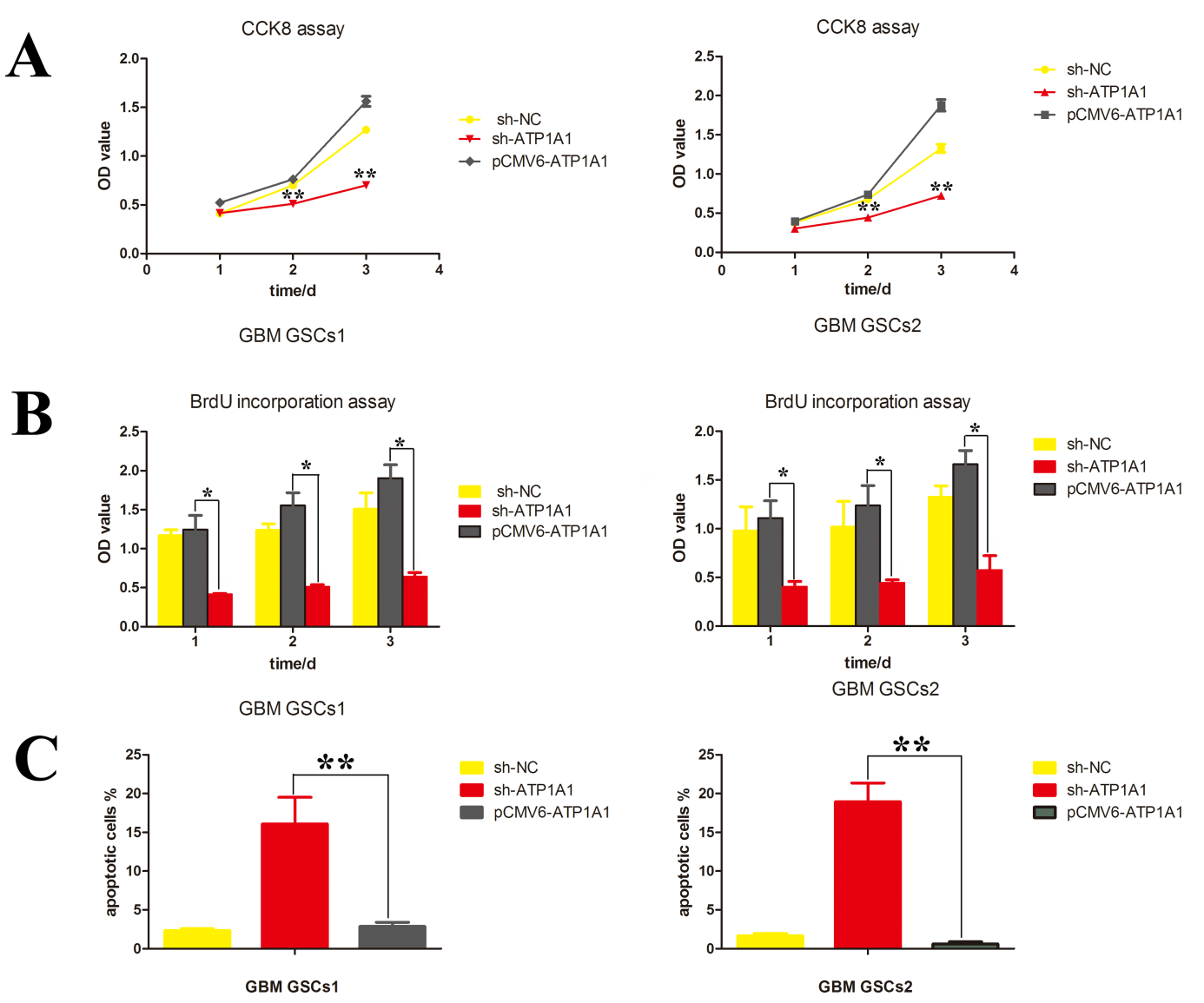 Figure S2. Re-transduction of ATP1A1 in ATP1A1-knockdown cells restores proliferation and viability. ATP1A1-knockdown cells (sh-ATP1A1 cells) were transfected with ATP1A1 cDNA to recover ATP1A1 expression. Proliferation and survival in the cells were examined by CCK-8 (A), BrdU incorporation assays (B) and flow-cytometric analysis (C).